衛生福利部國民健康署「罕見疾病個案通報審查基準機制」(送審資料表)
- 雷伯氏遺傳性視神經病變 [Leber hereditary optic neuropathy, LHON] - □ 病歷資料：包含臨床病史、症狀、其他系統疾病、家族史及最佳矯正視力等之病歷資料 (必要) □ 眼底檢查影像 (必要)  □ 24度或30度自動視野檢查報告 (必要) □ 基因檢測報告 (必要) □ 腦部核磁共振照影檢查報告(選擇) □ 電氣生理學檢查(選擇) □ 心電圖檢查(選擇) 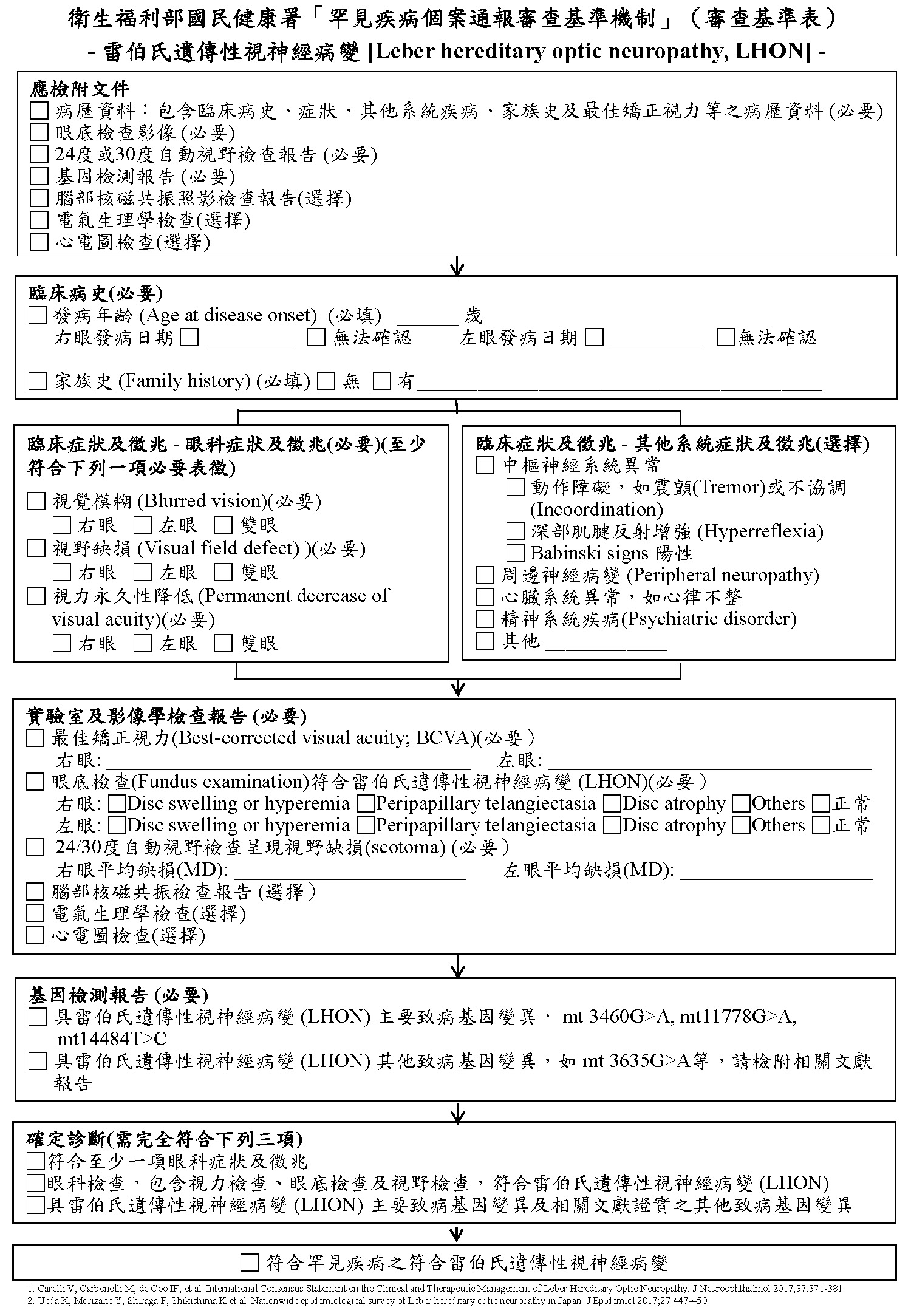 項目填寫部分病歷資料(必要) 臨床病史(必要)□ 發病年齡 (Age at disease onset) (必填) _______ 歲   右眼發病日期 □_________ □無法確認                        左眼發病日期 □_________ □無法確認□ 家族史 (Family history) (必填）□ 無  □ 有________________臨床症狀及徵兆(必要)眼科症狀及徵兆(必要)(至少符合下列一項必要表徵)□ 視覺模糊 (Blurred vision)(必要)   □ 右眼   □ 左眼   □ 雙眼□ 視野缺損 (Visual field defect)(必要)   □ 右眼   □ 左眼   □ 雙眼□ 視力永久性降低 (Permanent decrease of visual acuity)(必要)□ 右眼   □ 左眼   □ 雙眼其他系統症狀及徵兆(選擇)□ 中樞神經系統異常   □ 動作障礙，如震顫(Tremor)或不協調(Incoordination)    □ 深部肌腱反射增強 (Hyperreflexia)   □ Babinski signs 陽性□ 周邊神經病變 (Peripheral neuropathy)□ 心臟系統異常，如心律不整□ 精神系統疾病(Psychiatric disorder)□ 其他 ＿＿＿＿＿＿實驗室及影像學檢查報告(必要) (請附相關影像資料)最佳矯正視力(BCVA) (必要)右眼，檢查日期 ＿＿＿年＿＿＿月＿＿＿日檢查結果：＿＿＿＿＿＿＿＿＿＿＿＿＿＿左眼，檢查日期 ＿＿＿年＿＿＿月＿＿＿日檢查結果：＿＿＿＿＿＿＿＿＿＿＿＿＿＿眼底檢查(Fundus examination)符合雷伯氏遺傳性視神經病變 (LHON)(必要）右眼，檢查日期 ＿＿＿年＿＿＿月＿＿＿日□ Disc swelling or hyperemia   □ Peripapillary telangiectasia   □ Disc atrophy   □ Others ＿＿＿＿＿＿＿＿＿  □ 正常左眼，檢查日期 ＿＿＿年＿＿＿月＿＿＿日□ Disc swelling or hyperemia   □ Peripapillary telangiectasia   □ Disc atrophy   □ Others ＿＿＿＿＿＿＿＿＿  □ 正常24/30度自動視野檢查呈現視野缺損(scotoma) (必要)右眼，檢查日期 ＿＿＿年＿＿＿月＿＿＿日平均缺損(MD) _________  □ 正常左眼，檢查日期 ＿＿＿年＿＿＿月＿＿＿日平均缺損(MD) _________  □ 正常腦部核磁共振檢查報告 (選擇）正常  □ 異常 __________________________  □ 未做電氣生理學檢查(選擇)正常  □ 異常 __________________________  □ 未做心電圖檢查(選擇)正常  □ 異常 __________________________  □ 未做基因檢測報告(必要) (請附實驗室報告)□ 具雷伯氏遺傳性視神經病變 (LHON) 主要致病基因變異， mt 3460G>A, mt11778G>A, mt14484T>C□ 具雷伯氏遺傳性視神經病變 (LHON) 其他致病基因變異，如 mt 3635G>A等，請檢附相關文獻報告確定診斷 (必要) (需完全符合右列三項)符合至少一項眼科症狀及徵兆眼科檢查，包含視力檢查、眼底檢查及視野檢查，符合雷伯氏遺傳性視神經病變 (LHON)具雷伯氏遺傳性視神經病變 (LHON) 主要致病基因變異及相關文獻證實之其他致病基因變異